UNIVERSIDADE DO ESTADO DE SANTA CATARINA – UDESC 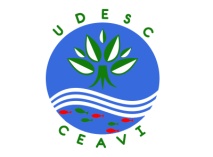 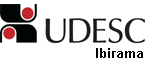 CENTRO DE EDUCAÇÃO SUPERIOR DO ALTO VALE DO ITAJAÍ – CEAVIDIREÇÃO DE ENSINO – DENPLANO DE ENSINODEPARTAMENTO: ENGENHARIA SANITÁRIADISCIPLINA: Eletricidade			SIGLA: ELECARGA HORÁRIA TOTAL: 72 h	TEORIA:54h	PRÁTICA: 18hCURSO(S): BACHARELADO ENGENHARIA SANITÁRIASEMESTRE/ANO: 1/2014		PRÉ-REQUISITOS: -  OBJETIVO GERAL DO CURSO:O Curso de Engenharia Sanitária do Centro de Educação Superior do Alto Vale do Itajaí – CEAVI, da UDESC/ Ibirama, objetiva formar profissionais da engenharia habilitados à preservação, ao controle, à avaliação, à medida e à limitação das influências negativas das atividades humanas sobre o meio ambiente, de modo a atender as necessidades de proteção e utilização dos recursos naturais de forma sustentável, aliando novas metodologias e tecnologias na exploração, uso e tratamento da água, nos projetos de obras de saneamento, que envolvem sistemas de abastecimento de água, sistemas de esgotamento sanitário, sistemas de limpeza urbana, bem como no desenvolvimento de políticas e ações no meio ambiente que busquem o monitoramento, o controle, a recuperação e a preservação da qualidade ambiental e da saúde pública.EMENTA:Natureza da Eletricidade. Lei de Ohm e potência. Circuitos do tipo série, paralelo e mistos. Leis de Kirchhoff. Técnicas de análise de circuitos de corrente contínua. Análise de circuitos de corrente alternada. Potência Ativa, Reativa e Aparente. Fator de Potência. Circuitos Trifásicos. Noções de transformadores, máquinas de indução, síncronas e de corrente contínua. Fundamentos de acionamentos elétricos.OBJETIVO GERAL DA DISCIPLINAApresentar os conceitos de eletricidade, a partir das bases até análises mais aprofundadas de circuitos elétricos envolvendo corrente contínua e alternada, chegando até análise de motores, sempre focando as aplicações e explicações dos fenômenos no mundo que nos cerca.OBJETIVOS ESPECÍFICOS/DISCIPLINA:Discutir os conceitos iniciais de eletricidade, mostrando sua origem na estrutura atômica e evolução dos conceitos ao longo da história;Definir as grandezas de base que serão usadas na descrição dos circuitos elétricos;Apresentar as leis de funcionamento dos circuitos elétricos, discutindo as suas origens e consequências físicas e matemáticas;Aplicar as leis de circuitos elétricos na análise de circuitos diversos, tanto de corrente contínua quanto de corrente alternada;Descrever o princípio de funcionamento de motores sícronos e não síncronos, além de circuitos trifásicos e os princípios de acionamentos elétricos de motores.CRONOGRAMA DAS ATIVIDADES: METODOLOGIA PROPOSTA:Aulas expositivas e de exercícios com utilização ocasional de material de apoio para apresentação de conteúdo.Aulas de seminários em equipes com a participação da turma.Implementação de experimentos de eletricidade básica junto aos alunos.AVALIAÇÃO:Três provas individuais sem consulta. A média semestral será computada a partir da média aritmética das três provas. Aos alunos com média menor que 7,0 é permitida a realização de uma prova de recuperação abrangendo todo o conteúdo do semestre. A média final será computada pelas regras do sistema da Udesc.BIBLIOGRAFIA BÁSICA:GUSSOW, M. Eletricidade Básica, 2ed, Pearson Education, 1997;BURIAN JR. ET AL Circuitos Elétricos, 1ed, Pearson Education, 2006.HALLIDAY, D,;RESNICK, R.;WALKER, J. Fundamentos de Física, Vol. 3, 8 Ed, LTC, 2009.BIBLIOGRAFIA COMPLEMENTAR:TIPLER, P.;MOSCA, G. Física para cientistas e Engenheiros, Vol. 2, 6 Ed, LTC, 2009.PROFESSORA: Eduardo Müller dos Santos				E-mail:  edumds@yahoo.com.brData    Conteúdo25/02  Apresentação da disciplina.27/02  Cargas, Condutores, Lei de Coulomb.06/03  Campos E, Linhas de Campo e Campo de uma carga.13/03  Campo de Dipolo, Linha e Disco.18/03  Fluxo Leis de Gauss e Condutores, Lei de Gauss e simetrias.20/03  Energia Potencial Elétrica, Potencial Elétrico.25/03  Potenciais Elétricos.26/03-r Exercícios (4 aulas)27/03  Prova01/04  Capacitância.03/04  Capacitores em série e paralelo.08/04  Capacitor com dielétrico.10/04  Corrente Elétrica.15/04  Resistência e potência em circuitos.22/04  Circuitos Elétricos.24/04  Corrente em circuito de uma malha.29/04  Circuitos com mais de uma malha.06/05  Circuitos RC.07/05-r Exercícios (4 aulas)08/05  Prova13/05  Campo Magnético.15/05  Partícula Carregada em Movimento Circular.20/05  Força em um fio de corrente.22/05  Lei de Ampère.27/05  Indução de Faraday e lei de Lenz.29/05  Campos induzidos, indutores, indutância.03/06  Circuitos RL05/06  Circuitos RLC10/06  Potência e Transformadores.12/06  Seminários e práticas de Eletromagnetismo e motores elétricos.17/06  Seminários e práticas de Eletromagnetismo e motores elétricos.24/06  Seminários e práticas de Eletromagnetismo e motores elétricos.25/06-r Exercícios (2 aulas)26/06  Prova Reposição 1,2: 18:30-21:50 Reposição 3: 18:30-20:10